Roots: Unit 1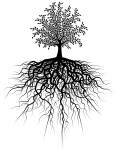 Anti – __________Antibiotic	anti__________	bio__________	ic__________Antisocial 	anti__________	soc__________	al__________De – __________Descend 	de__________	scend__________	Demote 	de__________	mot__________	eA / an – __________Anarchy	an__________	arch__________y Atheist		a__________	the__________	ist__________Inter – __________Interrupt	inter__________	rupt__________Intersect	inter__________	sect__________Dis / di – __________Divert		di__________	vert__________Disrupt		dis__________	rupt__________Micro – __________Microscopic	micro__________	scop__________	ic__________Microbiology	micro__________	bio__________	ology__________Intra / intro – __________Introduce	intro__________	duce__________Introspection	intro__________	spect__________	tion__________Medi – __________Mediocre	medi__________	ocreMedian		medi__________	an ___________Pre – __________Precede	pre__________	cede__________Prejudge	pre__________	judge = to judge Post – __________Postpone	post__________	pon__________ePostmortem		post__________	mort__________em